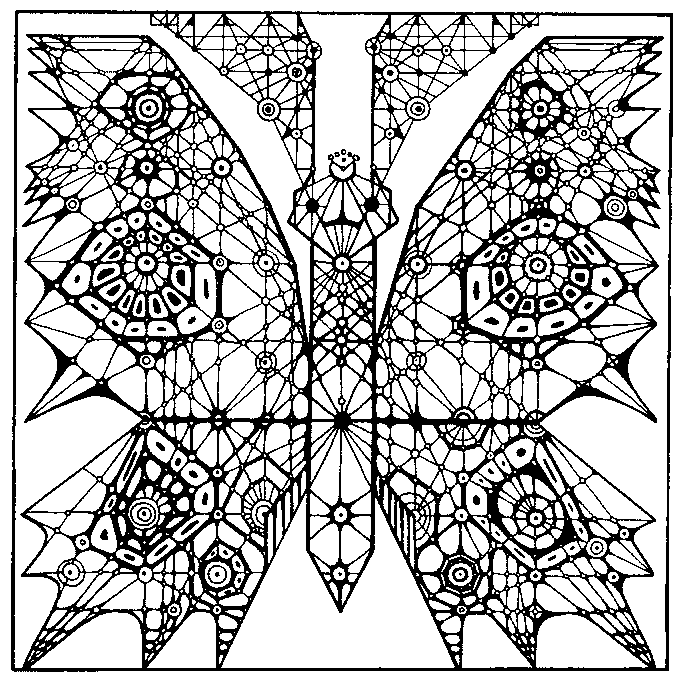 бабочка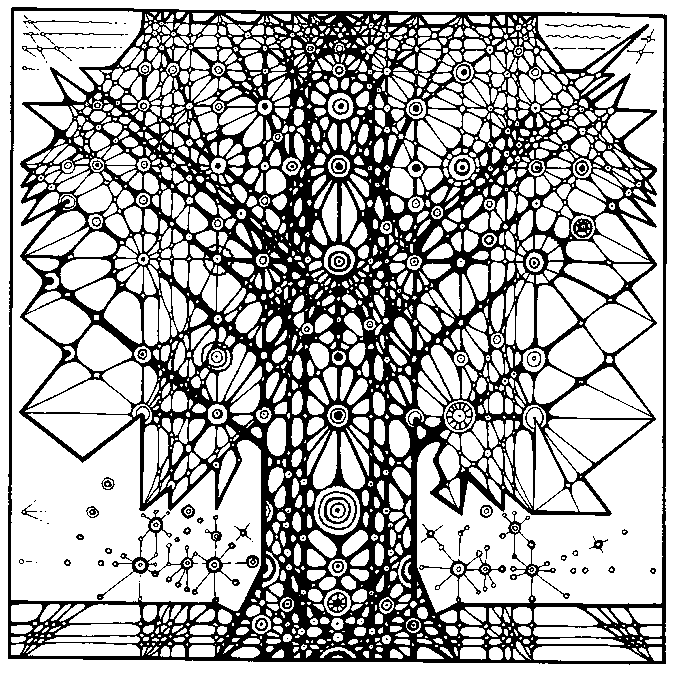 Дерево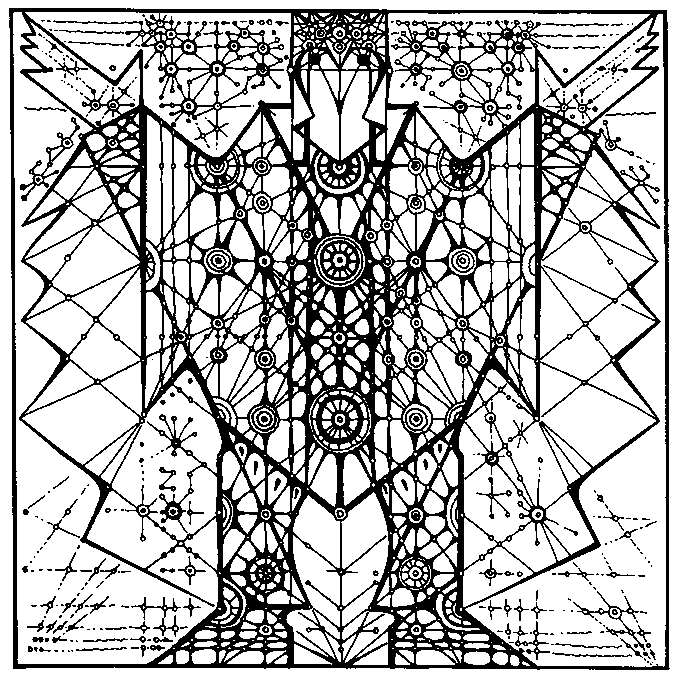 Царь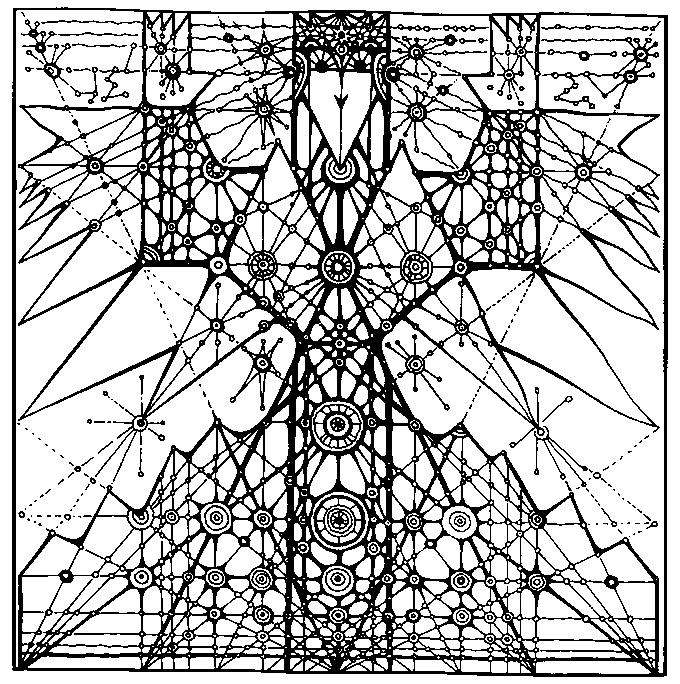 Царица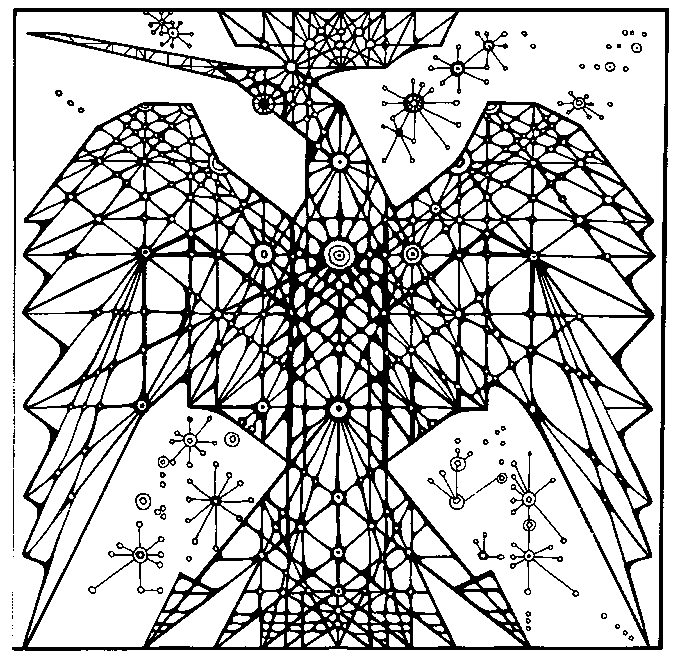 Птица левая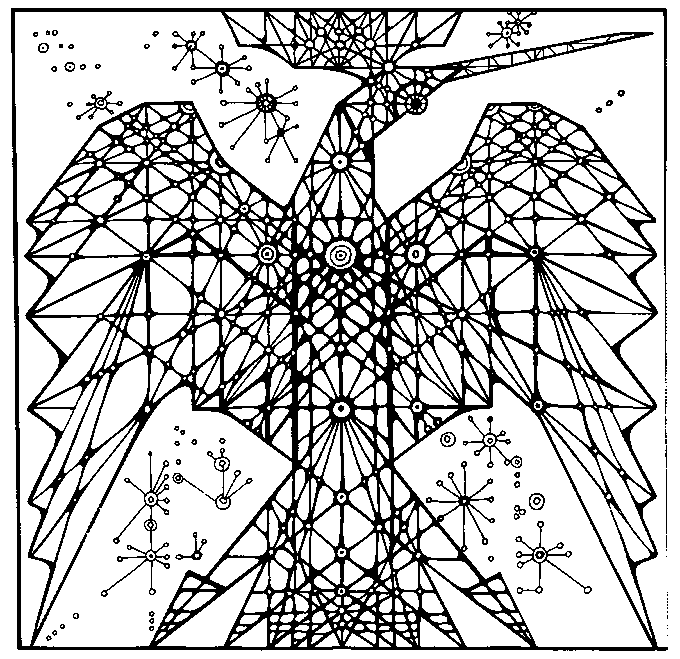 Птица праваяДракон левый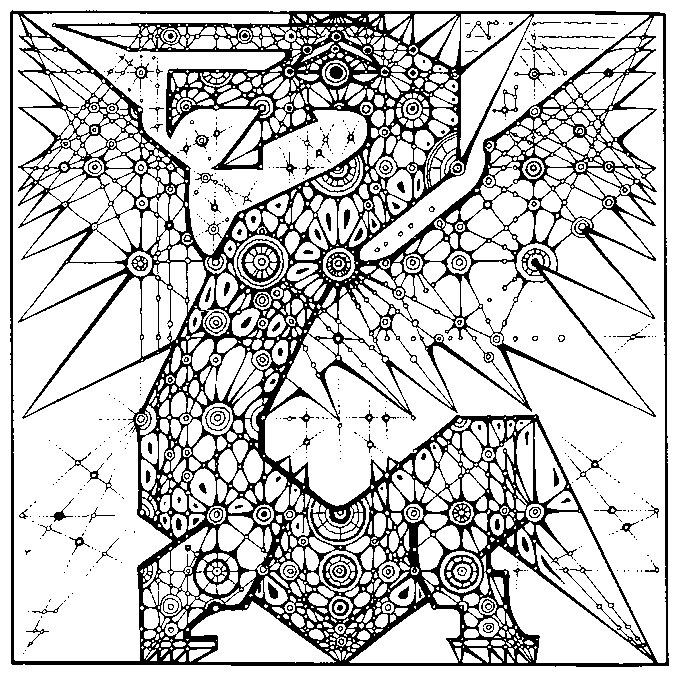 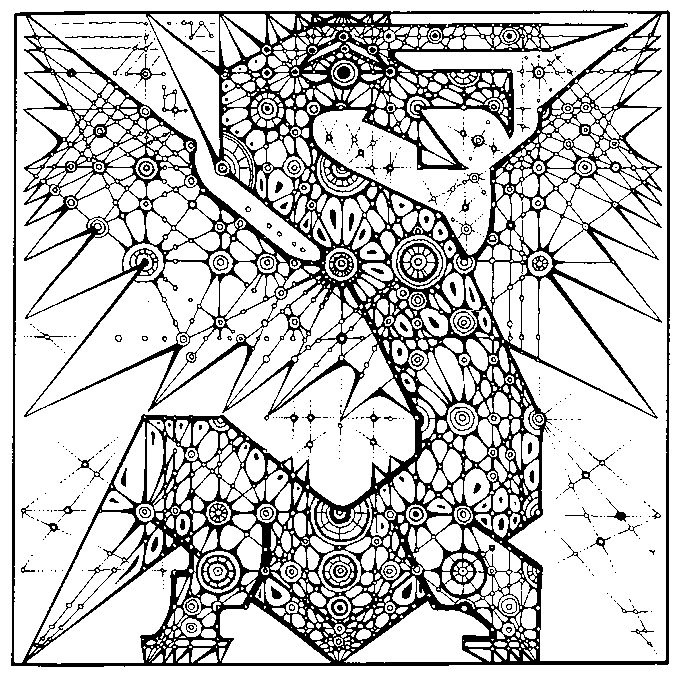 Дракон правый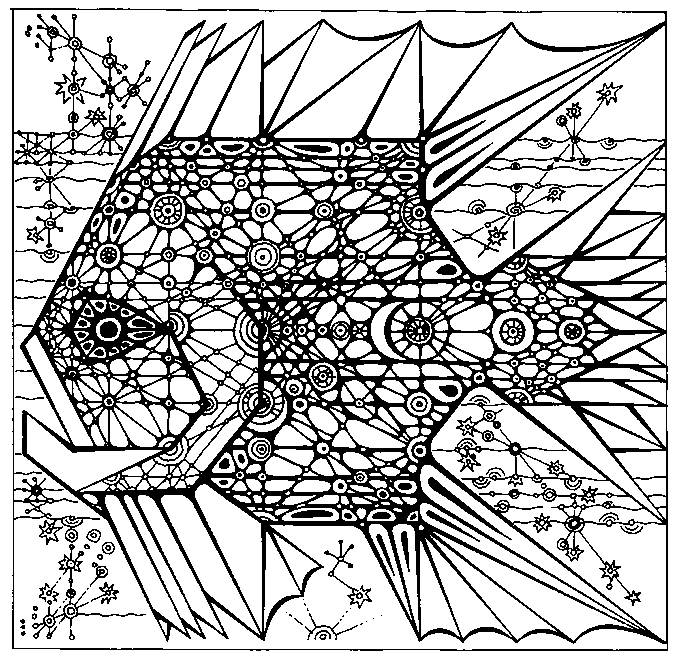 Рыба левая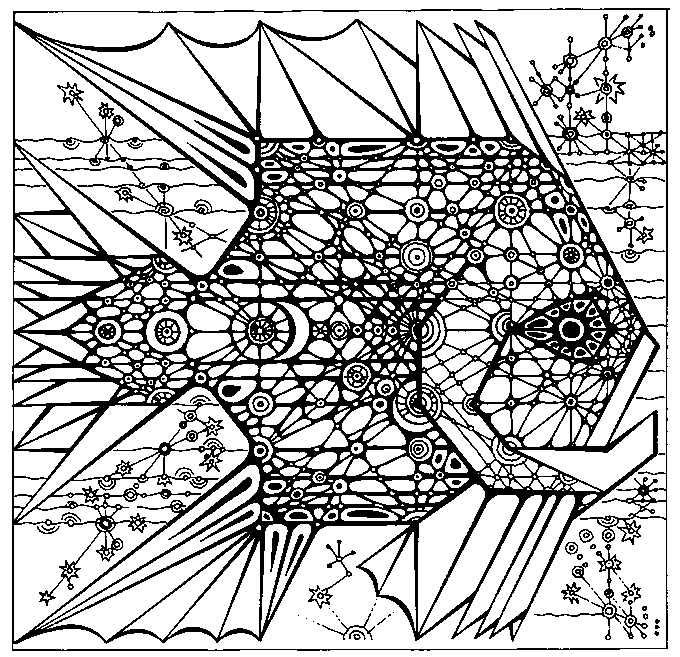 Рыба правая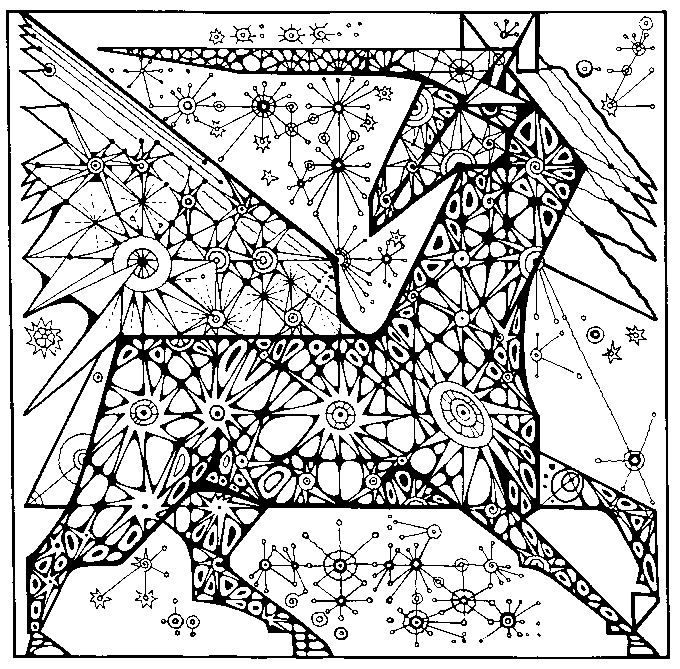 Единорог